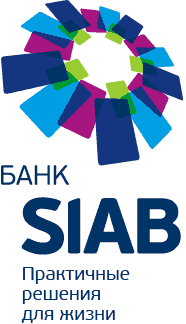 В ПАО БАНК «СИАБ»ЗАЯВЛЕНИЕ о присоединении к Договору комплексного банковского обслуживания юридических лиц,  индивидуальных предпринимателей и лиц, занимающихся частной практикой,  в ПАО БАНК «СИАБ» Настоящее ЗАЯВЛЕНИЕ заполняется клиентами, ранее заключившими с ПАО БАНК «СИАБ» договор банковского счета, и/или клиентами, которым Банк предоставляет услуги, на основании договоров присоединения к соответствующим Правилам. КЛИЕНТ:Настоящим Клиент предлагает ПАО БАНК «СИАБ» заключить Договор комплексного банковского обслуживания юридических лиц, индивидуальных предпринимателей и лиц, занимающихся частной практикой, в ПАО БАНК «СИАБ» (далее – Договор), в связи с чем в соответствии со статьей 428 Гражданского кодекса Российской Федерации  заявляет о полном и безусловном присоединении  к действующей редакции Договора.  Подписывая настоящее Заявление, Клиент подтверждает, что:- ознакомился с Договором и Тарифами ПАО БАНК «СИАБ», размещенными на сайте  ПАО БАНК «СИАБ» (далее – Банк)  в сети Интернет по адресу https://siab.ru/ , выражает свое полное согласие с их условиями, включая согласие с правом Банка в одностороннем порядке вносить изменения и дополнения в Договор  и Тарифы Банка, и обязуется их выполнять;      - настоящее Заявление, содержащее отметку Банка о разрешении заключить Договор, является документом, подтверждающим факт заключения Договора.Настоящим Клиент  подтверждает, что ранее заключенный(-ые) Клиентом с Банком договоры банковского счета, включая все приложения и дополнительные соглашения к ним (за исключением положений о начислении процентов на остаток на счете и/или о поддержании неснижаемого остатка и/или об установлении специальных тарифов), считаются соответствующим образом измененными и изложенными в редакции Договора с даты заключения Договора. Дальнейшее обслуживание  всех банковских  счетов Клиента осуществляется в соответствии с Договором.Настоящим Клиент подтверждает, что  ранее заключенные Клиентом с Банком договоры  путем  присоединения к любым из следующих Правилам:- Правила обслуживания банковских счетов юридических лиц, индивидуальных предпринимателей и лиц, занимающихся частной практикой,  в ПАО БАНК «СИАБ» с использованием  системы дистанционного банковского обслуживания «ИНТЕРНЕТ-КЛИЕНТ»________________________________________________*Заполняется филиалами (представительствами)- Правила обслуживания банковских счетов юридических лиц, индивидуальных предпринимателей и лиц, занимающихся частной практикой,  в ПАО БАНК «СИАБ» с использованием  системы дистанционного банковского обслуживания «КЛИЕНТ-БАНК»-  Правила предоставления услуги  «SIAB Business Mobile» для юридических лиц, индивидуальных предпринимателей и лиц, занимающихся частной практикой, в ПАО БАНК «СИАБ»- Правила предоставления услуги  «SMS-информирование» для юридических лиц, индивидуальных предпринимателей и лиц, занимающихся частной практикой, в ПАО БАНК «СИАБ»,считаются соответствующим образом измененными и изложенными в редакции Договора с даты заключения Договора. Дальнейшее обслуживание банковских счетов с использованием выбранных Клиентом систем дистанционного банковского обслуживания и оказание иных выбранных Клиентом услуг   осуществляется в соответствии с Договором.От имени Клиента:  ______________________________________________________________________________________________________,(указывается фамилия, имя, отчество, должность руководителя (уполномоченного представителя) Клиента/статус физического лица, осуществляющего предпринимательскую деятельность или занимающегося частной практикой)действующий на основании ___________________________________________________                                                                 (указывается Устав, реквизиты доверенности или  иного документа)                    __________________________                               М. П.                                                                        (подпись)-------------------------------------------------------------------------------------------------------------ОТМЕТКИ БАНКА Заявление и документы (если применимо) принял: ___________________/_______________________________________________________/       (подпись) 	 	         (должность, ФИО работника, принявшего заявление) 		«_____»__________________20___ года  Заключить  Договор разрешаю:___________________/_______________________________________________________/       (подпись) 	 	 	   (должность, ФИО уполномоченного лица) 		«_____»__________________20___ года -----------------------------------------------------------------------------------------------------------(указывается полное наименование юридического лица/статус и ФИО физического лица, осуществляющего предпринимательскую деятельность или занимающегося частной практикой)-----------------------------------------------------------------------------------------------------------(указывается полное наименование юридического лица/статус и ФИО физического лица, осуществляющего предпринимательскую деятельность или занимающегося частной практикой)ИНН (КИО)/КППАдрес (согласно  ЕГРЮЛ/ЕГРИП)Контактный телефонСтрана регистрацииФилиал/Представительство*